WHAT IS INDIA LIKE? MIGRATION: do people mainly migrate (move to) urban areas of India or rural? When people do migrate (or immigrate) why are they leaving their home environment? Most Indians migrate from the rural area to the urban areas because in the rural area there are not enough employment opportunities in rural India whereas in the urban culture (Mumbai, Delhi and Kolkata being some of these urbanised Indian cities) there are more jobs available and more likelihood of businesses becoming successful.  The urban population of India is now 62 million and is constantly increasing. It is predicted that in 2025 42.5% of the entire population of India will be urban. 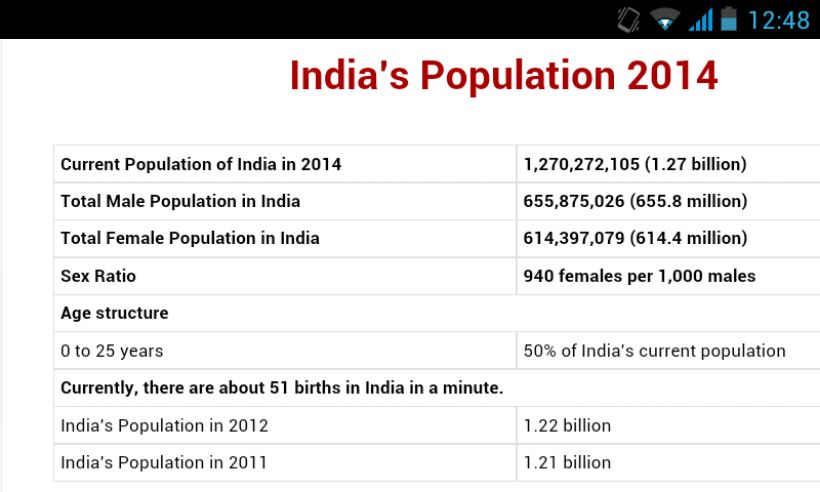 